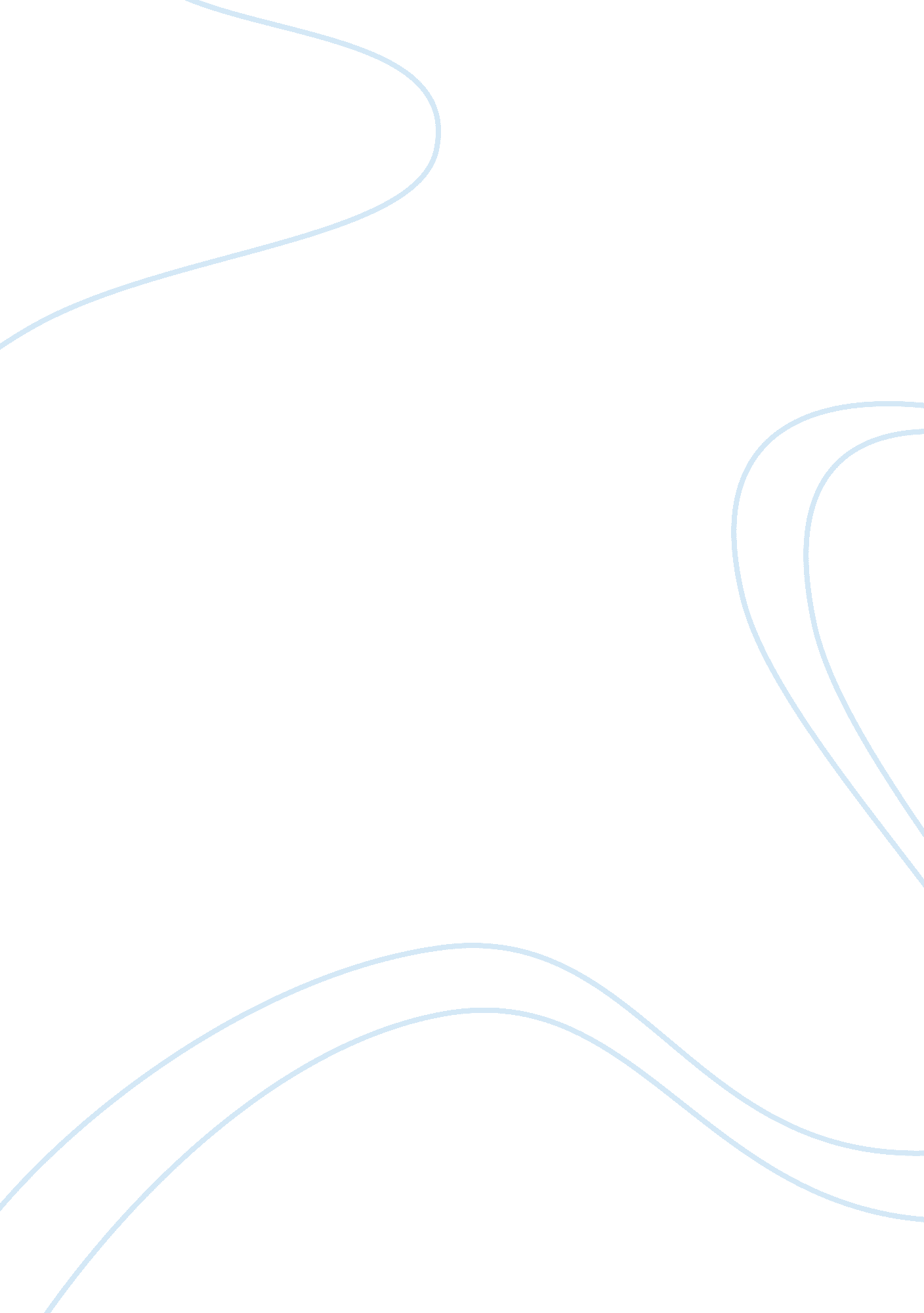 If i had power to change 3 things in worldEnvironment, Natural Disaster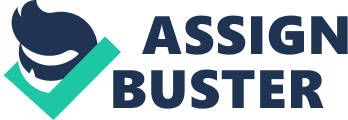 Synapse:| 1. Introduction| 2. Poverty| 3. Terrorism| 4. Accidents and Natural Disasters| 5. Conclusion| INTRODUCTION: “ Nothing is permanent in this world Other than the Change” -is a famous proverb. In this mechanical world all of us are moving towards the pursuit ofmoneyhaving not even single second to spare, to think of world. So I would like to bring to spotlight 3 most prickling things in my mind, which I think, given a power I will surely change, to make the world a better place to live in…. 1. POVERTY: Poverty according to my view is a thorn in flesh of the world. Society in India is very sharply divided between ‘ Haves’ and ‘ Have Nots’. With all the wealth of the country getting so accumulated in a few hands the rest of the population find it difficult to even make 2 ends meet. So obvious reason for poverty is ‘ distribution of wealth’ which is too uneven. On one side India is leading gold importer in the world, whereas on other side India has most number of population that cannot even afford for a single meal as stated as follows… “ Rich continues to become richer-and Poor continues to become poorer” Recent news coverage in media focusses fully on Indians and their illegal blackmoney deposited in Swiss and Morocco banks, and a pitiful fact is that most of them having account are politicians of our very own country. Isn’t it a big shame for our nation? Harmful effect of poverty include mitigation of crime activities like theft, robbery, smuggling, kidnapping, cheatingwhich have become a menace to society. Poor people in a pursuit of living, indulge in these kind of activities. All thieves who were caught redhanded state poverty as major reason for their act. If this is situation in India, situation across world is far more worse. Many countries in Africa and Asia are dying because of poverty. A shocking fact is that their total country’s income is not even equal to per capita income of a citizen in a developed country. So basis for all illegal activities is poverty. Owing to greed of wealth recent trend of “ string of kidnapping incidents” happened. Smuggling drugs and other goods were also carried out by poor youth as depicted by Tamil film ‘ Ayan’. Hence by solving this poverty problem, world would be a safer place to live upon. So if I had power to change 3 things in world, I would first eliminate poverty so as to make each and every common man feel as if ‘ He is the king’. 2. Terrorism: Modern world has become a hotbed of hatred , violenceand terrorism. Civilization has not made many people different from brute animals. The law of the jungle is, “ might is right” In these days when nations and men swear by principles of peace and co- existence there are still elements who indulge in violent activities and who feel that solutions to problems can be got only through violence. The worst form of violence is terrorism. In my opinion, terrorism is something which is much worse than a regular war, for, against war all preparations are always ready at hands but these terrorist attacks being unexpected and unwarranted can just not be secured against. What can be done when people are travelling by train, getting ready to board a bus, or watching a cinema, and the terrorists strike. How can any prevention against this be arranged? It is this very uncertainty of time and place that makes terrorist attacks more dangerous than even a regular warfare. Another point that makes these attacks worse than war to some extent is that, these attacks are always against poor innocent people of the public. In a war also no doubt, the public suffers but, they are not the targets, they are given protection till it is possible. With these terrorist activities, today there is a continuous fear of attack and so, danger is always looming large on the horizon. Today terrorism has become a world wide phenomena, it is rampant in the Middle-East, most of the European countries. Some countries help in the development of terrorism in other countries and, since their boys are trained, their level of performance is flawless and absolutely superb. As we have seen in India, in the process of the last one decade or more, our neighbour Pakistan is training, providing sophisticated weapons to spread Terrorism in India. A series of bomb blasts off and on, murders of prominent personalities, all go to show that this process being a continuous and silent war, is very difficult to curb. The killing, maiming and kidnapping of innocent and unconcerned persons in terrorist act, such as recent bomb blasts in Delhi, is just plain crime. United Nations has also now given its seal of authorization to this view. The bomb blasts are in addition to terrorists killing by gunfire and destruction of places of worship. There is no reason for the killings other than, apparently, to create panic and instability in the local administration. Innumerable killings by gunfire or bomb explosions have taken place in Assam, Jammu & Kashmir and in other parts of the north-east, and various other cities. Our whole educational system also needs to be restructured and streamlined. It should use each ounce of energy of youth for constructive purposes so that they may not be induced to adopt violence as their creed and dead. 3. ACCIDENTS AND NATURAL DISASTERS: A life undergoes nearly 10 months of struggle to evolve and enter our beautiful world. But within a blink of eyelashes it gets vanished. So I am going to finally depict the mayhems of accidents and natural disasters with the reason to eliminate them from our world. Many factors can play into accident. Road accident is a global tragedy. Air accident is worst nightmare of every pilot or passenger. We all are aware of the tragic end to ‘ Titanic ship’ and to its crew members & passengers. No form of transportation is completely safe and no machine is completely fool-proof. Murphy’s law states that , “ Anything that can go wrong will go wrong” In everyday newspapers we come across numerous incidents of accidents many of which may not be the fault of victim itself, such as a drunken driver vehicle running through a pedestrian or other stationary vehicles along the roadside. Thus road condition, mechanicalfailure, driver error or simply act of god! may lead to these tragedies. As we all know, our college witnessed a sorrowful incident a week ago, when a 2nd year EEE guy fell prey to jaws of accident, although fault was on his side. Natural disaster is a painful memory for victims that can be caused by nature, such as floods, volcanic eruptions, earthquakes, tsunamis, avalanches, lahars, landslides, sinkholes, blizzards, tropical storms, typhoons, tornadoes, wildfire, epidemics caused by bacteria or a biological threat by toxic fungi or locusts. Various disasters like earthquake, landslides, volcanic eruption, flood and cyclones are natural hazards that kill thousands of people and destroys crores of rupees of properties. Everyone knows about flood, but did you ever have been in that situation? Can you imagine how painful the victims feel? Do we think what is the thing we can do to help them or just sitting at home and watching victims suffering from flood? At first natural disasters cause physical damage. Secondly it causes contamination of water. Finally it causes economical hardship byfoodshortage. CONCLUSION: Just as a coin has 2 sides, our mother earth also has the above mentioned curses at her ugly side. Frankly speaking most of them are created by God’s wonderful creation “ Humans” only! As stated by one of my poem, “ America ambushed by Katrina, Indonesia illtreated by Tsunami, Europe saw eruption of volcanoes, India incurred loss of lives in earthquakes, Acid rains across the earth! World warned by lethal landslides! ‘ Aren’t these an awakening call for us to stop Acting against nature? ” So if I had power to change these 3 things, I am sure that my changes will benefit entire mankind and start a new chapter in human history. Afterall as we all know, “ Nothing is Impossible Even the word IMPOSSIBLE says, I’m possible” ‘ SO OFCOURSE I CAN BRING THESE CHANGES AND MAKE IT HAPPEN! ’ 